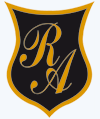 Colegio República Argentina O’ Carrol   # 850-   Fono 72- 2230332              Rancagua                                        Guía de Historia y GeografíaSemana N°22 y 23Asignatura: Historia, Geografía y Cs.  Sociales.    Correo: historiasusanar@gmail.com Ordenes13@gmail.comEl Rol del Estado en la Sociedad Chilena (1930-1960)Pero durante la primera mitad del siglo XX la exportación del salitre ira perdiendo importancia, lo que se agravará con la crisis de 1929 con la debacle en la economía nacional debido a que el principal comprador (Estados Unidos) dejaba de comprar salitre.El nuevo modelo económico: El Estado empresarioLa situación ocasionada por la crisis de 1929, llevó a pensar en un nuevo modelo de desarrollo económico que diera estabilidad al país y protegiera la economía de las crisis internacionales. Así fue como surgió el diseño de un Estado que tenía un rol clave en la promoción y creación de una industria nacional. Este modelo se denominó Industrialización por sustitución de importaciones, (ISI). El Estado debía ser motor para el desarrollo económico y crear empresas que permitieran desarrollar el proyecto industrializador del país.A través de este modelo el Estado chileno implementar y creo una industria nacional que cubriese las necesidades del país para ser capaces de producir lo necesario y disminuir la dependencia con respecto de los demás países, por lo tanto, se pretendía sustituir productos importados por productos elaborados en nuestro país. Esto permitiría la creación de nuevos empleos, lo que traería a su vez la disminución en los niveles de cesantía. Este modelo se caracterizaría por ser bastante proteccionista.El nuevo rol social del Estado.Completa las preguntas.1.-¿Qué hecho gatillaron la crisis que experimentó la economía nacional?2.-Realiza una descripción y comparación entre el modelo económico anterior a la crisis y el modelo de sustitución de importaciones.3.-¿Qué se quiso expresar CORFO con su primer logotipo?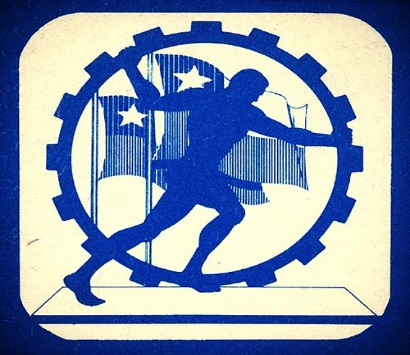 3.-Completa el siguiente cuadro con dos medidas que tomó el Estado benefactor entre los años 1930 y 1950 en estas áreas. Nombre:Curso:6° Años A-B-C-D     Fecha:24 de agosto hasta 04 de septiembre 2020U.3 OA7: Explicar y dar ejemplos de la progresiva democratización de la sociedad durante el siglo XX, considerando acceso creciente al voto, la participación de la mujer en la vida pública, el acceso a la educación y a la cultura, entre otros.Modelo de crecimiento hacia afueraModelo de sustitución de ImportacionesEducaciónViviendaSaludPrevisión Social